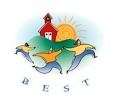 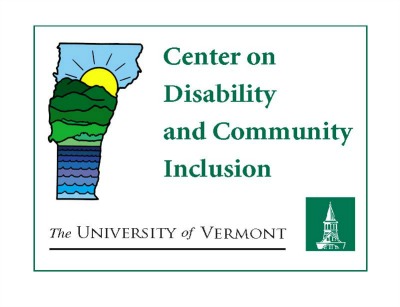 Vermont BEST/VTPBIS Professional Learning CalendarJuly 2020 - June 2021 (as of April 10, 2020)The following learning opportunities and related costs are eligible for BEST/Act 230 funding. Please visit www.pbisvermont.org regularly for an updated list of dates and locations.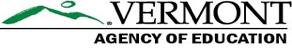 Professional Learning OpportunitiesProfessional Learning OpportunitiesProfessional Learning OpportunitiesProfessional Learning OpportunitiesDate Month Fee (per person)Fee (per person)August12Crisis Prevention and Intervention (CPI) (Full Day or Half-Day Refresher)Location: Lake Morey, FairleeDetails & Registration: https://redcap.med.uvm.edu/surveys/?s=TLWYX74HNE$175 – Full Course    $80 – Refresher$175 – Full Course    $80 – Refresher13Enhancing the Superpowers of School Administrative AssistantsLocation: Lake Morey, FairleeDetails & Registration: https://redcap.med.uvm.edu/surveys/?s=AHTYLXLERR$80$80September9Navigating SWIS WebinarDetails & Registration: coming soonFREEFREE10VTPBIS Coordinators “Welcome Back” WebinarDetails & Registration: coming soonFREEFREE11Navigating SWIS-CICO WebinarDetails & Registration: coming soonFREEFREE15PBIS in 60 Minutes: Introduction to PBIS WebinarDetails & Registration: coming soonFREEFREE18Rule 4500: The Use of Restraint and Seclusion in Vermont Schools WebinarDetails & Registration: coming soonFREEFREEOctober8VTPBIS Annual Forum (Full Day)Location: Killington Grand Resort, KillingtonDetails & Registration: coming soon$175$17519Relationship Building & De-escalation Skills (Full Day)Location: Hampton Inn, ColchesterDetails & Registration: https://redcap.med.uvm.edu/surveys/?s=ARCWLLL7R3$175$17520 Data Day WebinarDetails & Registration: coming soonFREEFREE27Restorative Practices within MTSS (Full Day)Location: Hampton Inn, ColchesterDetails & Registration: https://redcap.med.uvm.edu/surveys/?s=X9TX8J8ACK$175$175November4 & 18Functional Behavioral Assessment & Behavior Support Planning (FBA/BSP) (2 Full Days)Location: Quechee Inn, QuecheeDetails & Registration: https://redcap.med.uvm.edu/surveys/?s=A4CMN7F8LD$350$3506 Data Day (Full Day)Location: Hampton Inn, ColchesterDetails & Registration: https://redcap.med.uvm.edu/surveys/?s=AXMA7KFTYY$175$17517 Crisis Prevention and Intervention (CPI) (Full Day or Half-Day Refresher)Location: Hampton Inn, ColchesterDetails & Registration: https://redcap.med.uvm.edu/surveys/?s=TLWYX74HNE$175 – Full Course    $80 – Refresher$175 – Full Course    $80 – RefresherDecember3Bullying Prevention within PBIS WebinarDetails & Registration: coming soonFREEFREE4Universal Screening WebinarDetails & Registration: coming soonFREEFREEJanuary14VTPBIS Coordinators Learning and Networking Series - North (Half Day with optional afternoon topic-based networking and planning session)Location: Holiday Inn, Williston Rd., South BurlingtonDetails & Registration: coming soonFREEFREE15VTPBIS Coordinators Learning and Networking Series – South (Half Day with optional afternoon topic-based networking and planning session)Location: Franklin Conference Center, RutlandDetails & Registration: coming soonFREEFREE19VTPBIS Universal (Tier 1) Orientation WebinarDetails & Registration: coming soonFREEFREE20VTPBIS Targeted (Tier 2) Orientation WebinarDetails & Registration: coming soonFREEFREE21VTPBIS Intensive (Tier 3) Orientation WebinarDetails & Registration: coming soonFREEFREEFebruaryJan 28 Feb 11Functional Behavioral Assessment & Behavior Support Planning (FBA/BSP) (2 Full Days)Location: Hampton Inn, ColchesterDetails & Registration: https://redcap.med.uvm.edu/surveys/?s=A4CMN7F8LD$350$350March    18Understanding Trauma within a PBIS Framework WebinarDetails & Registration: coming soonFREEFREE24Crisis Prevention and Intervention (CPI) (Full Day or Half-Day Refresher)Location: Franklin Center, RutlandDetails & Registration: https://redcap.med.uvm.edu/surveys/?s=TLWYX74HNE$175 – Full Course    $80 – Refresher$175 – Full Course    $80 – RefresherApril1 & 2VTPBIS Universal (Tier 1) Leadership Team Training (2 Full Days) PLUS 10 hours of VTPBIS coaching billed separatelyLocation: Lake Morey Resort, FairleeDetails & Registration: coming soon$350/person$350/person1 & 2VTPBIS Targeted (Tier 2) Leadership Team Training (2 Full Days) PLUS 10 hours of VTPBIS coaching billed separatelyLocation: Lake Morey Resort, FairleeDetails & Registration: coming soon$380/person$380/person1 & 2VTPBIS Intensive (Tier 3) Training Leadership Team (2 Full Days) - PLUS 10 hours of VTPBIS coaching billed separatelyLocation: Lake Morey Resort, FairleeDetails & Registration: coming soon$350/person$350/person1 & 2Refresher in VTPBIS Features (2 Full Days) Location: Lake Morey Resort, FairleeDetails & Registration: coming soon$350/person$350/person6VTPBIS Universal (Tier 1) Orientation WebinarDetails & Registration: coming soonFREEFREE7VTPBIS Targeted (Tier 2) Orientation WebinarDetails & Registration: coming soonFREEFREE8VTPBIS Intensive (Tier 3) Orientation WebinarDetails & Registration: coming soonFREEFREEMay6VTPBIS Coordinators Learning and Networking Series - North (Half Day with optional afternoon topic-based networking and planning session)Location: Holiday Inn, Williston Rd., South BurlingtonDetails & Registration: coming soonFREEFREE7VTPBIS Coordinators Learning and Networking Series - South (Half Day with optional afternoon topic-based networking and planning session)Location: Franklin Conference Center, RutlandDetails & Registration: coming soonFREEFREEJune21-24BEST/VTmtss Summer Institute (4 Full Days)Location: Killington Grand Resort, KillingtonDetails & Registration: available March 4th$700$700Professional Learning Opportunities Available Upon Request:Professional Learning Opportunities Available Upon Request:Professional Learning Opportunities Available Upon Request:Professional Learning Opportunities Available Upon Request:The following opportunities take place on-site at your school or SU/SD.The following opportunities take place on-site at your school or SU/SD.The following opportunities take place on-site at your school or SU/SD.The following opportunities take place on-site at your school or SU/SD.Crisis Prevention & Intervention (CPI) – On-site per request. For more information, contact sherry.schoenberg@uvm.edu.Crisis Prevention & Intervention (CPI) – On-site per request. For more information, contact sherry.schoenberg@uvm.edu.Crisis Prevention & Intervention (CPI) – On-site per request. For more information, contact sherry.schoenberg@uvm.edu.Team-Initiated Problem Solving (TIPS) – On-site per request. For more information, contact sherry.schoenberg@uvm.edu.Team-Initiated Problem Solving (TIPS) – On-site per request. For more information, contact sherry.schoenberg@uvm.edu.Team-Initiated Problem Solving (TIPS) – On-site per request. For more information, contact sherry.schoenberg@uvm.edu.$80/hour, plus mileage I-SWIS - Contact sherry.schoenberg@uvm.edu.I-SWIS - Contact sherry.schoenberg@uvm.edu.I-SWIS - Contact sherry.schoenberg@uvm.edu.FREEVTPBIS Coaching and Training at your School/SU/SD – SUs/SDs will contract directly with State-Approved VTPBIS Coaches. For more information, go to: https://www.pbisvermont.org/support-roles/coaches/VTPBIS Coaching and Training at your School/SU/SD – SUs/SDs will contract directly with State-Approved VTPBIS Coaches. For more information, go to: https://www.pbisvermont.org/support-roles/coaches/VTPBIS Coaching and Training at your School/SU/SD – SUs/SDs will contract directly with State-Approved VTPBIS Coaches. For more information, go to: https://www.pbisvermont.org/support-roles/coaches/$80/hour, plus mileage Life Space Crisis Intervention (LSCI) Course – Interested? Contact Ken Kramberg at kenkramberg@gmail.com Life Space Crisis Intervention (LSCI) Course – Interested? Contact Ken Kramberg at kenkramberg@gmail.com Life Space Crisis Intervention (LSCI) Course – Interested? Contact Ken Kramberg at kenkramberg@gmail.com National and State-Level Events: National and State-Level Events: National and State-Level Events: National and State-Level Events: National PBIS Leadership Forum – Oct. 22 & 23, 2020, Chicago, IL - http://www.pbisforum.org/National PBIS Leadership Forum – Oct. 22 & 23, 2020, Chicago, IL - http://www.pbisforum.org/National PBIS Leadership Forum – Oct. 22 & 23, 2020, Chicago, IL - http://www.pbisforum.org/National PBIS Leadership Forum – Oct. 22 & 23, 2020, Chicago, IL - http://www.pbisforum.org/Association for Positive Behavior Support (APBS) Conference – March 17-20, 2021, Minneapolis, MN - www.apbs.org Association for Positive Behavior Support (APBS) Conference – March 17-20, 2021, Minneapolis, MN - www.apbs.org Association for Positive Behavior Support (APBS) Conference – March 17-20, 2021, Minneapolis, MN - www.apbs.org Association for Positive Behavior Support (APBS) Conference – March 17-20, 2021, Minneapolis, MN - www.apbs.org Related Costs: Related Costs: Related Costs: Related Costs: Data Collection and Reporting System - PBIS School-Wide Information System (SWIS): SWIS - $350; SWIS & SWIS-CICO - $460; SWIS, SWIS-CICO, & I-SWIS -$570 Data Collection and Reporting System - PBIS School-Wide Information System (SWIS): SWIS - $350; SWIS & SWIS-CICO - $460; SWIS, SWIS-CICO, & I-SWIS -$570 Data Collection and Reporting System - PBIS School-Wide Information System (SWIS): SWIS - $350; SWIS & SWIS-CICO - $460; SWIS, SWIS-CICO, & I-SWIS -$570 Data Collection and Reporting System - PBIS School-Wide Information System (SWIS): SWIS - $350; SWIS & SWIS-CICO - $460; SWIS, SWIS-CICO, & I-SWIS -$570 Mileage to travel to events @ $.58/mile (state-approved rate) Mileage to travel to events @ $.58/mile (state-approved rate) Mileage to travel to events @ $.58/mile (state-approved rate) Mileage to travel to events @ $.58/mile (state-approved rate) Evening meals @ $13 per person (state-approved rate) Evening meals @ $13 per person (state-approved rate) Evening meals @ $13 per person (state-approved rate) Evening meals @ $13 per person (state-approved rate) Overnight lodging for double occupancy (approximately $160.00) Overnight lodging for double occupancy (approximately $160.00) Overnight lodging for double occupancy (approximately $160.00) Overnight lodging for double occupancy (approximately $160.00) 